.• .•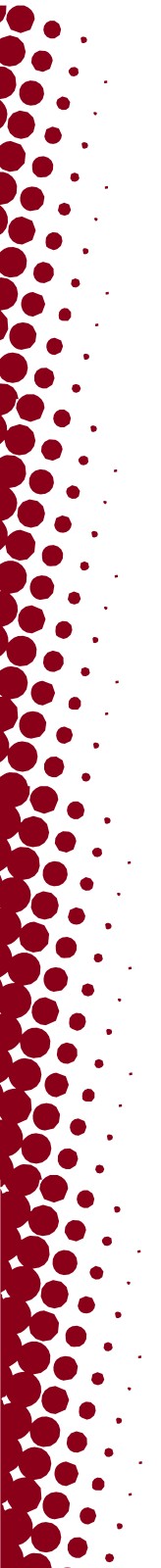 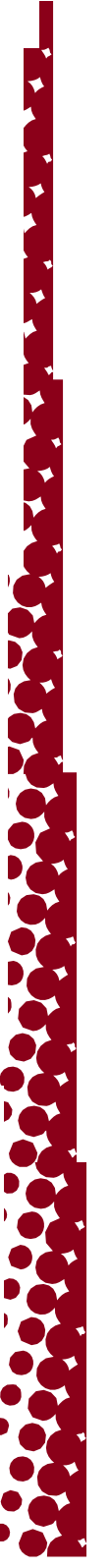 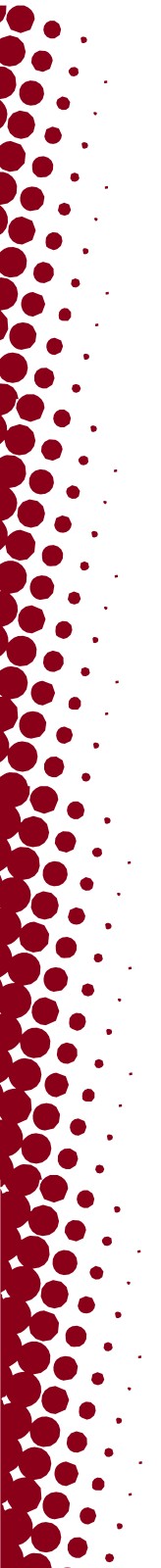 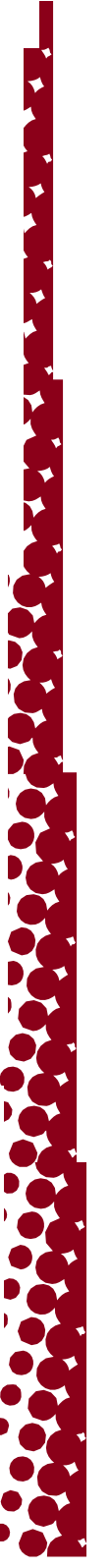 ••••••••••......L’UNIVERSITÀ DI UTAHDIPARTIMENTO DISICUREZZA PUBBLICARISORSE DISPONIBILI NEL CAMPUS911 per le emergenze801-585-2677 per la polizia ordinariaPolizia universitaria- police.utah.eduAvvocati delle vittime di reati- Disponibili 24 ore su 24, 7 giorni su 7- safety.utah.edu/crime-victim-advocatesSicurezza del campus- Scorte protette e assistenza ai motociclistiSafeU- Risorse per le segnalazioni - safeu.utah.eduSicurezza pubblica dell'Università- Consigli e iniziative di sicurezza - Rapporti annuali sulla sicurezza- Dare un feedback- safety.utah.eduGestione delle emergenze- Preparazione alle emergenze - Allarmi nel campus- emergency.utah.eduSafeRide- da lunedì a venerdì dalle 18:00 alle 00:30- Scarica l'App Transloc per il Campus principale:commuterservices.utah.edu/safe-ride- 801-231-9058 (da Research Park)